In collaborazione con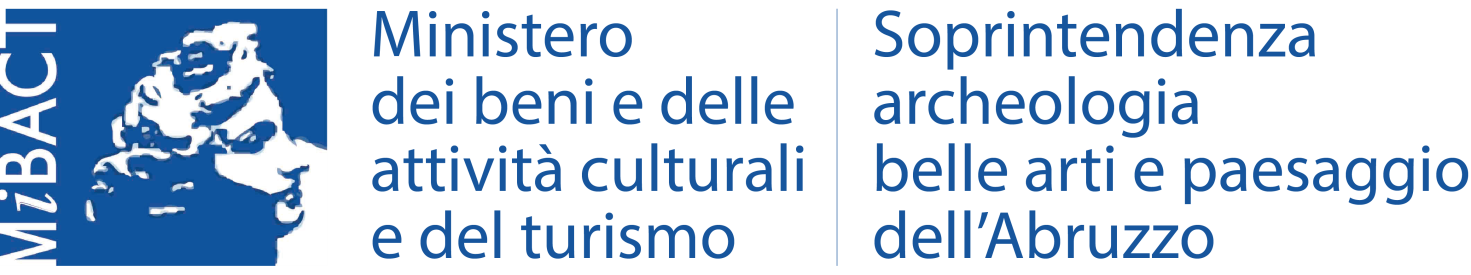 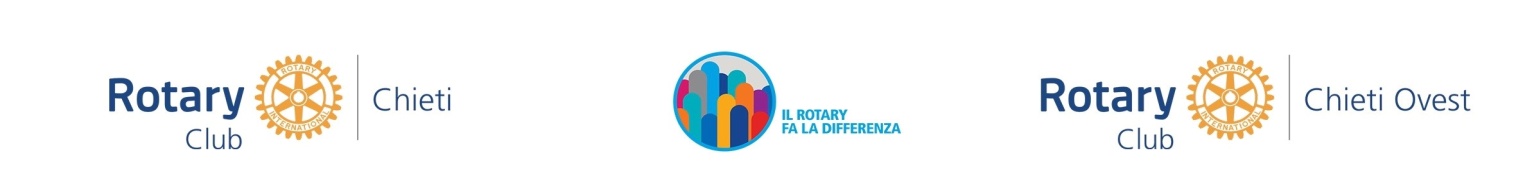 ORGANIZZANO IL SEMINARIOLA CULTURA COME MOTORE DI SVILUPPO DEL TERRITORIO2018 ANNO EUROPEO DEL PATRIMONIOProgramma17.00 Registrazione partecipanti17.15 Saluti:Dott.ssa Gabriella Di Muzio: Presidente Rotary Club Chieti OvestDott. Angelo Di Monte : Presidente  Rotary Club Chieti Avv. Umberto di Primio : Sindaco di ChietiModeratore:  Ing. Angelo Di Monte17.30 Introduzione:Ing. Giuseppe Totaro – Presidente Ordine Ingegneri Provincia di ChietiArch. Massimiliano Caraceni – Presidente Ordine Architetti, Pianificatori, Paesaggisti e Conservatori Provincia di Chieti17.45 Relatore:Dott.ssa Rosaria  MencarelliSoprintendente Archeologia, Belle Arti e Paesaggio Dell'Abruzzo 20.15 Dibattito e chiusura lavori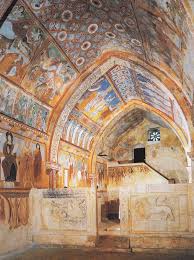 Evento Accreditato dall’Ordine degli Ingegneri di Chieti e dall’Ordine degli Architetti di Chieti per n. 2 crediti formativi per ogni OrdineVENERDI’ 20 aprile 2018 – ORE 17,00-20,30Sala Consiliare della Provincia  di Chieti- Corso Marrucino  - 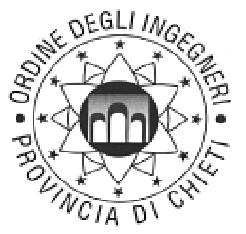 Ordine degli Ingegneri della Provincia di ChietiOrdine degli Architetti, Pianificatori,Paesaggisti e Conservatoridella Provincia di Chieti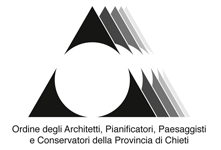 